Раздел 1. Общие сведенияАмченцева Вероника АнатольевнаОбразование: высшее, Московский государственный открытый педагогический университет им.М.А.Шолохова, 22.03.2004г. по специальности «Олигофренопедагогика», олигофренопедагог, учитель-логопедСтаж работы: Общий трудовой стаж 27Стаж педагогической работы (по специальности)17Стаж работы в данной должности 13Стаж работы в данном учреждении 13Разряд ЕТС, квалификационная категория: Первая квалификационная категория сроком на 5 лет. Дата аттестации 19.03.2013гПреподаваемый предмет (классы, классное руководство):учитель-дефектолог,  классный учитель 4-го классаКурсы повышения квалификации:Награды и благодарственные письма:1. Медаль «За доблестный труд» (Удостоверение №13049)2. Благодарственное письмо от 04.02.2013 МИОО за сотрудничество в проведении курсов повышения квалификации для педагогов, сопровождающих детей с ментальными нарушениями, по теме: «Современные подходы к обучению детей младшего школьного возраста с интеллектуальной недостаточностью»3. Благодарственное письмо от 29.05.2012 МИОО за сотрудничество в проведении курсов повышения квалификации для педагогов, сопровождающих детей с ментальными нарушениями, по теме: «Специфика работы учителя-логопеда в условиях специального коррекционного образовательного учреждения»4.  Отзывы родителей  от 11 июня 2012 года (4 письма)Раздел 2. Нормативно-правовые и организационные документы учителяКонцепция развития образовательного учрежденияОбразовательная программа (пояснительная записка)Принципы организации образовательного процессаЗакон об образованииПрограмма курсаУчебный планРабочая учебная программаТематический поурочный планУчебно-методическая литература1.Р. Штайнер «Лечебно-педагогический курс». Калуга: «Духовное Познание».1995.2.Р. Штейнер «Общее учение о человеке как основа педагогики». М.:  «Парсифаль»,1995.3.К.Кёниг «Развитие чувств и телесный опыт». Калуга: «Духовное Познание»,2002.4.В.Хольцапфель «Дети, нуждающиеся в особом уходе». Калуга: «Духовное Познание»,1997.5.Р.Штайнер «Здоровье и болезни». М.: «Лонгин»,2006.6.Р. Штайнер «Здоровое развитие». Калуга: «Духовное Познание»,1995.7.Ф.Хуземанн, О.Вольф «Образ человека как основа искусства врачевания». Калуга: «Духовное Познание»,2005.8.Сборник «Гармоничный ребёнок». СПб.: «Деметра»,2003.9.Сборник упражнений для ритмической части. Киев: «Наири»,2010.10.Сборник стихов русских поэтов. М.,1989. 11.Большая хрестоматия любимых сказок. М.,2001.12.Г.Х.Андерсен Сказки. М.: «Детская литература»,1977.13.Е.Шмелёва «Пальчиковые игры». М.,2008.14.Ю.Лотман «Беседы о русской культуре». СПб.: «Искусство – СПб»,1994.Раздел 3. Научно-методическая деятельностьРабота над темой по самообразованию «Влияние театрализованной деятельности на развитие эмоциональной сферы молодых людей с выраженными интеллектуальными нарушениями» (2012-2013гг)"Формирование социально-бытовых навыков учащихся с интеллектуальной недостаточностью"( 2014-2015гг)Участие в конференциях:Публичные выступления:Проведение мастер-классов, открытых уроков:Творческие отчеты, рефераты, доклады, статьи:Раздел 4. Внеурочная деятельностьВзаимодействие с родителямиПрограммно - методические разработки, авторские программы:1. Театральный проект «Собака на сене»,2011 (сценарий, фото)2. Театральный проект «Как царь Пётр арапа женил»,2012 (сценарий, фото)3. Театральный проект «Водевиль», 2013 (сценарий)4. Эвритмическо-театральная постановка "Басни И. Крылова" , 2014(сценарий)5. Эвритмическо-театральная постановка "Ноев ковчег", 2015 (сценарий, фото)Кружки, факультативы, секции:Внеклассные мероприятия:Участие в конкурсах, концертах и спортивных мероприятиях:Творческие работы:Раздел 5. Результаты педагогической деятельностиРезультаты мониторинга за последние  5 лет (результаты на май 2015 года)4 классПознавательная деятельностьСоциальное развитиеРаздел 6. Учебно-методическая базаНегосударственное образовательное учреждение«Школа Св. Георгия»ПАСПОРТ КАБИНЕТА4-го классаОтветственный- Амченцева В.А. Махнёва О.В.2015 гСодержание1.Перечень мебели кабинета2.Перечень оборудования кабинета 3.Перечень методический пособий4.Перечень учебно-методической литературы 5..Перечень технических средств обучения (телевизор, видеомагнитофон, музыкальный центр, диапроектор и др.)6.Перечень ИКТ 7.План развития кабинета1.Перечень мебели кабинета1. Шкаф большой2. Шкаф малый3.Парта (8 шт)4.Стул (8 шт)5.Стул учительский (2 шт)6. Стол учительский 7. Этажерка8. Тумба с полками9. Лавка10. Табурет11. Планшетница12. Столик для свечи13. Ширма2.Перечень оборудования кабинета1. Доска школьная магнитная, распашная2. Полка для «Времён года»3. Коммуникативная доска «Распорядок дня»4. Планшеты для живописи (10шт)5. Коврики для валяния (2 шт)6. Контейнеры для хранения природных материалов (5 шт)3.Перечень методический пособий1. Карточки «Времена года»2. Карточки «12 месяцев»3. Карточки «Дни недели»4. Иллюстрации «Времена года»5. «Волшебный мешочек»6. Счётный материал7. Природный материал для работы с тактильными ощущениями8. Карточки - буквы9. Карточки - цифры10. Пиктограммы «Распорядок дня»11. Альбомы для уроков математики и письма4.Перечень учебно-методической литературы1.Р. Штайнер «Лечебно-педагогический курс». Калуга: «Духовное Познание».1995.2.Р. Штейнер «Общее учение о человеке как основа педагогики». М.:  «Парсифаль»,1995.3.К.Кёниг «Развитие чувств и телесный опыт». Калуга: «Духовное Познание»,2002.4.В.Хольцапфель «Дети, нуждающиеся в особом уходе». Калуга: «Духовное Познание»,1997.5.Р.Штайнер «Здоровье и болезни». М.: «Лонгин»,2006.6.Р. Штайнер «Здоровое развитие». Калуга: «Духовное Познание»,1995.7.Ф.Хуземанн, О.Вольф «Образ человека как основа искусства врачевания». Калуга: «Духовное Познание»,2005.8.Сборник «Гармоничный ребёнок». СПб.: «Деметра»,2003.9.Сборник упражнений для ритмической части. Киев: «Наири»,2010.10.Сборник стихов русских поэтов. М.,1989. 11.Большая хрестоматия любимых сказок. М.,2001.12.Г.Х.Андерсен Сказки. М.: «Детская литература»,1977.13.Е.Шмелёва «Пальчиковые игры». М.,2008.14.Ю.Лотман «Беседы о русской культуре». СПб.: «Искусство – СПб»,1994.5.Перечень технических средств обучения1.Фотоаппарат «Soni»2. Переносные лампы для теневого театра6.Перечень ИКТ1.Коммуникативные карточки «Распорядок дня»2.Фотографии детей3.Фотоальбомы 4.Собрание записей проектных работ (диски)7. План развития кабинета1.Покраска стен класса в цвет, соответствующий возрасту детей2. Изготовление карточек для глобального чтенияГодКол-во часовТемаМесто201024Курсы повышения квалификации «Актуальные проблемы современной дефектологии»МГГУ201236Курсы повышения квалификации «Комплексный подход к превентивному лечению ЛОР-патологии, орофациальных и постуральных нарушений у детей: трио – педиатр, ЛОР, ортодонт»МГПИ201218Курс «Нормативно-правовое обеспечение образования лиц с ограниченными возможностями здоровья»МГГУ2012Научно-практическая конференция "Модернизация предпрофильного и начального профессионального образования лиц с нарушением интеллекта"МГПУ2013Первая Международная научно-практическая конференция "Обучение детей с тяжёлыми и множественными нарушениями развития""Социальная школа Каритас"201324Международный научно-практический конгресс "Вызов Инклюзия?"МГГУ201316Научно-практический семинар "Актуальные проблемы междисциплинарного подхода к этапной комплексной реабилитации детей с церебральным параличом"МГПУ2014Международная научно-практическая конференция "Альтернативная и дополнительная коммуникация как основа для развития, реабилитации и обучения людей с нарушениями в развитии"РГПУ201436Международная научно-практическая конференция "Аутизм. Выбор маршрута"МГППУ2015Всероссийская научно-практическая конференция " Организация и содержание обучения детей с тяжёлой умственной отсталостью"ФИРО201510Научно-практическая конференция "Комплексная реабилитация детей с расстройствами аутистического спектра в системе непрерывного образования"МГПУ20153-я Международная научно-практическая конференция "А  утизм. Вызовы и решения"ДатаДеятельностьПроектируемый результат2012годВыбор цели работы, исходя из научно-методической проблемы школы; формулирование личной индивидуальной темыВыбор темы  работы2012-2013годРабота над темой «Особенности эмоциональной сферы людей с выраженными интеллектуальными нарушениями»Выступление на МО школы. Реферат.В течение годаОсуществление наблюдения и диагностики учащихсяРазработка форм, методов и приёмов обучения2012-2013 годНакопление педагогических фактов, их отбор и анализ, проверка новых методов работы, постановка экспериментов. Практическая работа продолжает сопровождаться изучением литературы.Доклад2013Работа над темой «Влияние театрализованной деятельности на развитие эмоциональной сферы молодых людей с выраженными интеллектуальными нарушениями»Выступление на МО школы. Реферат2012Работа над театральным проектом, разработка эскизов костюмов и декораций к спектаклюСпектакль «Как царь Пётр арапа женил»2013Работа над театральным проектом, разработка эскизов костюмов и декораций к спектаклюСпектакль «Водевиль»2013Выбор цели работы, исходя из научно-методической проблемы школы; формулирование личной индивидуальной темыВыбор темы  работы2014-2015Особенности социально-бытовых навыков у детей с интеллектуальной недостаточностьюВыступление на МО школы. Реферат.В течение годаОсуществление наблюдения и диагностики учащихсяРазработка форм, методов и приёмов обучения2014-2015 годНакопление педагогических фактов, их отбор и анализ, проверка новых методов работы, постановка экспериментов. Практическая работа продолжает сопровождаться изучением литературыДоклад2014 Критерии социально-бытовых навыков у детей с интеллектуальной недостаточностьюВыступление на МО школы. Доклад.2015 Формирование социально-бытовых навыков у учащихся с интеллектуальной недостаточностьюВыступление на МО школы. Реферат.ГодТемаМестоВид участия2010Научно-практический семинар по детской психиатрии, медицинская секция Высшей школы Гетеанума (Дорнах, Швейцария)Санкт-Петербургслушатель2010Актуальные проблемы современной дефектологииМосква, МГГУслушатель2012Нормативно-правовое обеспечение лиц с ограниченными возможностями здоровьяМосква, МГГУслушатель2012Специфика работы учителя-логопеда в условиях специального коррекционного учрежденияМИООучастник2012Научно-практическая конференция "Модернизация предпрофильного и начального профессионального образования лиц с нарушением интеллекта"МГПУучастник2013Первая Международная научно-практическая конференция "Обучение детей с тяжёлыми и множественными нарушениями развития"Социальная Школа Каритасучастник2014Международная научно-практическая конференция "Альтернативная и дополнительная коммуникация как основа для развития, реабилитации и обучения людей с нарушениями в развитии"РГПУучастник2014Международная научно-практическая конференция "Аутизм. Выбор маршрута"МГППУучастник2014Всероссийская научно-практическая конференция по вопросам организации и содержания обучения детей с умеренной  умственной отсталостью  и сложной структурой дефектаФИРОучастник2015Всероссийская научно-практическая конференция " Организация и содержание обучения детей с тяжёлой умственной отсталостью"ФИРОучастник2015Научно-практическая конференция "Комплексная реабилитация детей с расстройствами аутистического спектра в системе непрерывного образования"МГПУучастникГодТема МестоВид участия2012Особенности эмоциональной сферы людей с выраженными интеллектуальными нарушениямиСеминар в рамках Дней науки, МГПИдоклад2011Особенности эмоциональной сферы людей с выраженными интеллектуальными нарушениямиНОУ «Школа св.Георгия»Выступление и реферат2012Влияние театральной деятельности на развитие эмоциональной сферы молодых людей с выраженными интеллектуальными нарушениямиНОУ «Школа св.Георгия»Выступление и реферат2014Особенности социально-бытовых навыков у детей с интеллектуальной недостаточностьюНОУ «Школа св.Георгия»Выступление и реферат2015Критерии социально-бытовых навыков у детей с интеллектуальной недостаточностьюНОУ «Школа св.Георгия»Выступление и рефератГодФорма проведенияТема МестоМестоУчастники (количество)2010Открытый урок географии«Улица Люблинская. Пешеходная дорожка. Светофор. Работа с картой»НОУ «Школа св.Георгия»НОУ «Школа св.Георгия»Студенты дефектологического факультета МГГУ им.Шолохова2011Открытый урок истории«Основание города Санкт-Петербурга. Петропавловская крепость»НОУ «Школа св.Георгия»НОУ «Школа св.Георгия»слушатели курсов повышения квалификации (учителя-дефектологи и логопеды стационарных учреждений департамента социальной защиты г.Москва)2012Открытый урок анатомии«Первая медицинская помощь при травме конечности»НОУ «Школа св.Георгия»НОУ «Школа св.Георгия»слушатели курсов повышения квалификации (учителя-дефектологи и логопеды стационарных учреждений департамента социальной защиты г.Москва)2012Открытое театральное занятие"Как царь Пётр арапа женил"НОУ "Школа св.Георгия"НОУ "Школа св.Георгия"МИОО. Курсы повышения квалификации учителей2012Открытый урок чтения и письма«Буквы А,О,И. Сказка Никита Кожемяка»«Буквы А,О,И. Сказка Никита Кожемяка»НОУ «Школа св.Георгия»Методическое объединение2012Мастер-классРождественские мастерскиеРождественские мастерскиеНОУ «Школа св.ГеоргияРодители и дети Школы2013Открытое театральное занятиесказка про Козусказка про КозуНОУ «Школа св.ГеоргияМетодическое объединение2013Мастер-классМасленичная мастерскаяМасленичная мастерскаяНОУ «Школа св.ГеоргияРодители и дети Школы2013Открытый урок письмаБуква Е. Записывание слов с буквой ЕБуква Е. Записывание слов с буквой ЕНОУ «Школа св.ГеоргияМИОО2013Открытый урок математикиСчёт 1-10. Решение примеров на сложениеСчёт 1-10. Решение примеров на сложениеНОУ «Школа св.ГеоргияСтуденты МГГУ2014Открытый урок письмаСоставление слов из изученных букв, списываниеСоставление слов из изученных букв, списываниеНОУ «Школа св.ГеоргияСтуденты МГГУ2014Открытый урок математикиРешение задачРешение задачНОУ «Школа св.ГеоргияМГПУ2014Открытый урок по развитию речиСотворение МираСотворение МираНОУ «Школа св.ГеоргияФИРО2014Открытое занятиеСБО. Сервировка столаСБО. Сервировка столаНОУ «Школа св.ГеоргияМетодическое объединение2014открытое занятиеСБО. Кулинария. Рождественское печенье.СБО. Кулинария. Рождественское печенье.НОУ «Школа св.ГеоргияМетодическое объединение2015открытый урок по чтениюИстория про Ноя. Составление небольшого рассказа.История про Ноя. Составление небольшого рассказа.НОУ «Школа св.ГеоргияМетодическое объединение2015открытый урок письмаСоставление предложенийСоставление предложенийНОУ «Школа св.ГеоргияМПГУ2015открытый урок по чтениюСоставление пересказаСоставление пересказаНОУ «Школа св.ГеоргияМетодическое объединение2015открытый урок по развитию речиНоев ковчегНоев ковчегНОУ «Школа св.ГеоргияМПГУ2015открытый урок математикиРешение примеров на сложение и вычитаниеРешение примеров на сложение и вычитаниеНОУ «Школа св.ГеоргияФИРОГодТема МестоРезультат2012«Особенности эмоциональной сферы людей с выраженными интеллектуальными нарушениями»НОУ "Школа св.Георгия"Реферат2013«Влияние театрализованной деятельности на развитие эмоциональной сферы молодых людей с выраженными интеллектуальными нарушениями»НОУ "Школа св.Георгия"Реферат2014Особенности социально-бытовых навыков у детей с интеллектуальной недостаточностьюНОУ"Школа св.Георгия"Реферат2015Критерии социально-бытовых навыков у детей с интеллектуальной недостаточностьюНОУ"Школа св.Георгия"РефератНаправление   Год                СодержаниеРодительские собрания2011Трудовая деятельность подросткаРодительские собрания2012Окончание школы. Планы на будущееРодительские собрания2012Знакомство. Задачи для первоклассников на первое полугодиеРодительские собрания2013Итоги первого учебного года.Родительские собрания2013Значение ритма в жизни  школьникаРодительские собрания2013Итоги года. Праздники года. Взаимодействия взрослых и детей.Родительские собрания2014Итоги первого полугодия. Возрастные особенности 9-10 лет (Рубикон). Эпоха Ветхого Завета в 3-ем классе.Родительские собрания2015Итоги второго полугодия. Возрастные особенности. Взаимопомощь и самостоятельность. Строительство дома.Родительские собранияОткрытые уроки2013Урок математики " Решение примеров на сложение"2014Урок чтения и письма "Составление слов из слогов. Списывание"2014Урок математики " Решение задач"2015Урок письма и чтения "Составление предложений"2015Урок математики "Решение примеров на вычитание"Мастер-классы2011Факультативные занятия для родителей «валяние из шерсти»Мастер-классы2011Факультативные занятия для родителей «Эвритмия»Мастер-классы2012Факультативные занятия для родителей «Рисование форм»Мастер-классы2012Изготовление родителями подарка для Школы на Выпускной вечерМастер-классы2012Участие родителей в театральной постановкеМастер-классы2012Факультативные  занятия «Ботмеровская гимнастика»Мастер-классы2012Факультативные занятия для родителей по живописиМастер-классы2012, 2013Мастер-класс для родителей и детей на Масленицу.Мастер-классы2012, 2013Мастер-класс для родителей и детей «Рождественские мастерские»Мастер-классы2014, 2015Факультативные занятия для родителей «Изготовление игрушек из шерсти"Мастер-классы2014Постановка родителями спектакля для школыМастер-классы2015Участие родителей в театральной постановке классаМастер-классы2015Участие родителей в строительстве домика (проект года)Консультации2012По возникающей потребности родителейКонсультации2013По возникающей потребности родителейКонсультации2014По возникающей потребности родителейКонсультации2015По возникающей потребности родителейОбщественная работа2012Участие родителей в уборке класса и территории школыОбщественная работа2013Участие родителей в уборке класса и территории школыОбщественная работа2014Участие родителей в уборке класса и территории школыОбщественная работа2015Участие родителей в уборке класса и территории школыОбщественная работа2015Участие в годовом проекте класса - строительство дома.Праздники2012Участие родителей в праздниках школыПраздники2013Участие родителей в праздниках школыПраздники2013Участие родителей в праздниках школыПраздники2013Участие родителей в праздниках школыПраздники2014Участие в постановке спектакляПраздники2015Участие в праздниках школыПраздники2015Участие в спектакле классаГодНазваниеУчастники (количество)2011Организация выставки работ учащихся («Мадонна Литта» и «Сикстинская мадонна»)Учащиеся 9 класса (7 человек)2011Театральный проект «Собака на сене»Учащиеся 9 класса (7 человек)2012Коллективное составление карты Санкт-ПетербургаУчащиеся 10 класса (7 человек)2012Театральный проект «Как царь Пётр арапа женил»Учащиеся 10 класса (7 человек)2013Театральный проект «Водевиль»Учащиеся Профи класса (12 человек)2014Учебный проект "Сотворение Мира"Учащиеся 3-го класса (9 человек)2014Классный проект - изготовление полочек для всей школыУчащиеся 3-го класса (9 человек)2015Годовой проект - строительство домика (игровая площадка)Учащиеся 3-го класса (9 человек)ГодНазваниеУчастники (количество)2011Экскурсия вокруг школы, и на Люблинскую улицу. Правила дорожного движения (география)Учащиеся 9 класса (7 человек)2011-2012Участие в праздниках года: Рыцарский турнир, Праздник фонариков, Рождество, Праздник мам, ПасхаУчащиеся 9 класса (7 человек)2011Экскурсия в Кремль. Царские покои.Учащиеся 9 класса (7 человек)2011Экскурсия в храм Василия БлаженногоУчащиеся 9 класса (7 человек)2011Экскурсия в музей им.Пушкина (Давид)Учащиеся 9 класса (7 человек)2011 Поездка на море. ТурцияУчащиеся 9 класса (5 человек)2012Поездка в Санкт-Петербург (география)Учащиеся 10 класса (7 человек)2012Экскурсия в морской клуб.Учащиеся 10 класса (7 человек)2012Работа в морском клубе (раз в месяц)Учащиеся 10 класса (7 человек)2012Посещение аквапарка (раз в месяц)Учащиеся 10 класса (7 человек)2012-2013Участие в праздниках года: Рыцарский турнир, Праздник фонариков, Рождество, Праздник мам, ПасхаУчащиеся 10 класса (7 человек)2012Поездка в Санкт-Петербург (история)Костюмированный бал эпохи ПетраУчащиеся 10 класса (7 человек)2012Плавание на фрегатеУчащиеся 10 класса (7 человек)2012 Выпускной вечерУчащиеся 10 класса (7 человек)2012Экскурсия вокруг школы «Осень»Учащиеся 1 класса (7 человек)2013Экскурсия «Зима»Учащиеся 1 класса (7 человек)2013Экскурсия к прудуУчащиеся 1 класса (7 человек)2013-2014Участие в праздниках года: Рыцарский турнир, Праздник фонариков, Рождество, Праздник мам, ПасхаУчащиеся 2 класса (9 человек)2014-2015Участие в праздниках года: Рыцарский турнир, Праздник фонариков, Рождество, Праздник мам, ПасхаУчащиеся 3 класса (9 человек)2015Экскурсия в Музей крестьянского бытаучащиеся 4-го класса2015Экскурсия в Славянский музейучащиеся 4-го классаГодНазвание, местоРезультат2008Фестиваль «Радуга», МоскваЛапушкин Игорь, Дипломант 2ст  2011Фестиваль «Радуга», МоскваЯкубовский Илья, Дипломант 3ст2011Фестиваль «Радуга», МоскваЛентьев Филипп, Дипломант 3ст2012Фестиваль «Наша Пасха», МоскваЛентьев Филипп, Лауреат.20122-ой Российский Конгресс людей с ограниченными возможностями, ЕкатеринбургЛапушкин Игорь, Участник2014Фестиваль «Радуга», МоскваФурыгина Настя, Дипломант 2ст2014Фестиваль «Радуга», МоскваЛыпарёв Степан, дипломант 3ст2014Фестиваль «Радуга», МоскваСемёнов Кирилл, дипломант 2-ой тепениГодТемаРезультат2011Театральный проект «Собака на сене»Костюмы, сшитые учащимися 9 класса, декорации, реквизит, афиша, спектакльИзготовление иллюстрированных книг «Собака на сене»2011Сказка для малышей «Репка»Изготовление костюмов, показ сказки2012Спектакль «Три царя»Участие в спектакле2012Спектакль "Изгнание из Рая» Изготовление костюмов, реквизита, спектакль2012Театральный проект «Как царь Пётр арапа женил»Костюмы, сшитые учащимися 10 класса, декорации, реквизит, афиша, спектакльИзготовление керамических тарелок и их роспись «Фрегаты»2012Спектакль «Сказание о святом Георгии»Участие в спектакле2013Театральный проект «Водевиль»Костюмы, сшитые учащимися Профи класса, декорации, реквизит, афиша,  спектакль2013Проект года «Коза-дереза»Спектакль 1 класса2014 Проект года «Басни И. Крылова"Спектакль 2 класса2015Проект года «Ноев ковчег»Спектакль 3 класса2015Проект года - строительство домаработа в столярной мастерской; строительство дома учениками 3-го класса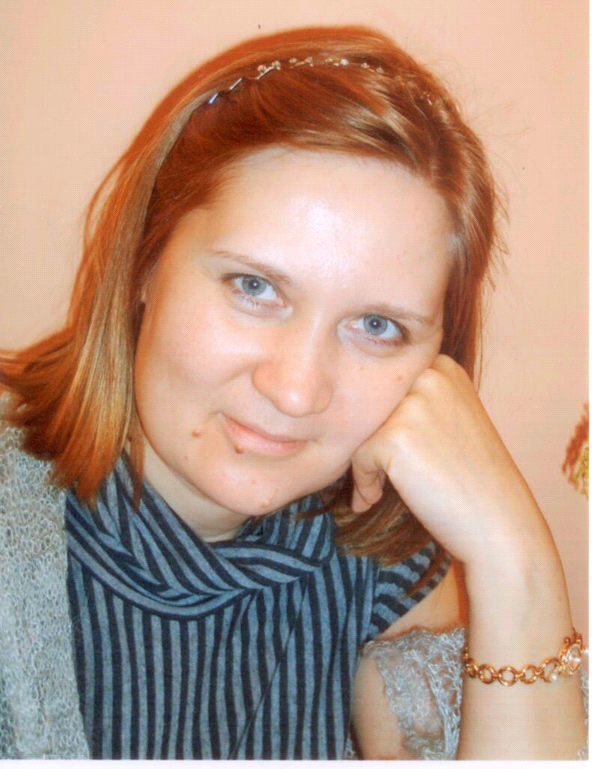 